Impact médiaAction CIO Jeux radioactifsLe Courrier Quotidien romandp.6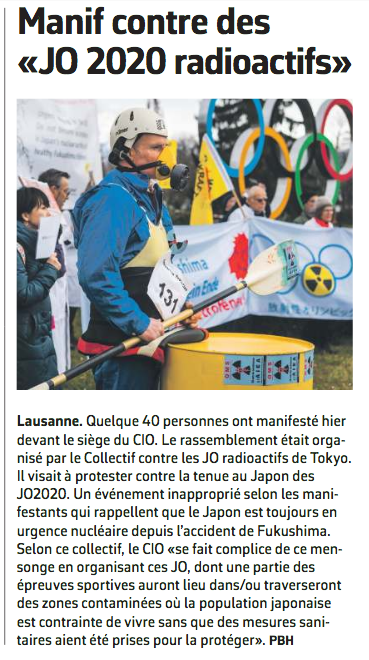 24 HeuresPrincipal quotidien vaudoisÉdition en ligne (vérifier si aussi en édition papier)https://www.24heures.ch/vaud-regions/lausanne-region/Manif-devant-le-CIO-contre-des-JO-2020-radioactifs/story/11364706 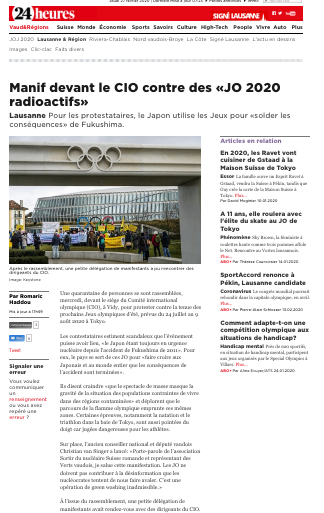 Radio Ciré (FM, Genève) Interview de Kolin, pas encore en ligne, on recevra le MP3http://radiocite.ch/Facebookhttps://www.facebook.com/sortirdunucleaire/?__tn__=kC-R&eid=ARAycAIH1ATbfFu_pzcWNvrbl_k9JiSbQH0se1lGlVpXD5SAEGEBPDe8c5rxOH3_ECXdWo4gGwSWatap&hc_ref=ARRz7B5GTAwSCd3EEubXN_mOfrDQdSRqpPKnCF7usg5P-yWWwBM9bPF400r7vdt6zhg&fref=nf&__xts__[0]=68.ARBcRS3Wh9WzR-78Jzmu8BrZMudPU0Qb32rXjfaHHK34JIobOuuzXBw53u3ZMafy4WXe8HH6illZb4PTK4nYqwOCKUNp3ZkjwgauzJBjgw-63NiVsdDkwietOarzBDxkKW40-1eLuy32DEhKIO0ROSigvwGlpffm26n9hshe-WQ6cwL_SweynWK0YBLzxnbZP6N2drdsbjjSs5vN7RdcKo8Eqv2D8ktu-ak2ZFOHMAijToY4TtLhqBgwG4hhaZRsvZ9_lVlOcj-s31cGxHEzY7rOohx7mDlQtHArmxGDk8br4YGbgclryjP-8lix7ABFqNIOJgnCpdAmN_eW-N1IEys9dw Radio cité (FM, Genève)Interview de Kolin. Pas encore mis en ligne